Purpose of this Equipment:  To load and move palletized product around the stockroom and store.Federal Supply Class:  3920General Operating Specifications:Dimensions: Not to exceed 63 inches long, 27 inches wide, 49 inches high.  Salient Characteristics that shall be provided:Manually operatedSingle PalletHydraulic lift mechanism48 inch fork lengthPolyurethane wheelsSteering wheels to be a minimum diameter of 7 inchesMinimum 5000 pound load capacityIndustry Standards / Requirement(s):  Warranty period shall be for (1) year from date of delivery/installation against defective material and workmanship and shall include parts, service and labor.Information Technology requirements:  N / AColor Requirement(s):  N / AElectrical Requirements:  N / AStandard Contractor Requirements:Must be shipped ready to use.Information to be provided by the Contractor to the commissary at the time of delivery:Point of Contact for ServiceInstallation and Operating InstructionsParts ListMaintenance Sustainability Requirements:  N / ASpecial Coordinating / Safety Instructions:  N / A STORE ORDER REQUESTSTORE NAME: __________________________    DODAAC: ____________________QUANTITY: _______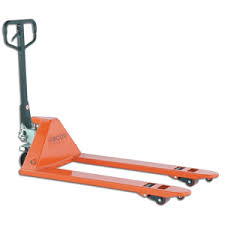 